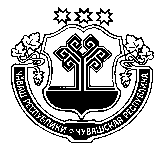 Эгерский бульвар, д.36, г. Чебоксары, Чувашская Республика, 428031, тел/факс (8352) 52-36-64, е-mail: culture-dkts@cap.ruОКПО  24331523 , ОГРН 1142130000275,  ИНН/КПП 2130131142/213001001ПРИКАЗЫВАЮ:I. Установить величину за занятия в платных досуговых объединениях с 01 февраля 2024 года: 1. Народная школа эстрадного танца «Солнцеклеш»Абонемент на месяц (12 занятий) – 1800 руб.Двое детей из одной семьи – 1700 руб.Разовое занятие – 450 руб.2. Студия эстрадного вокала «Кристалл»Абонемент на месяц (8 занятий) – 2000 руб.Разовое занятие – 300 руб.Индивидуальные занятия:абонемент (4 занятия) – 2000 руб.Разовое занятие – 600 руб.3. Народная эстрадная студия вокала «Бэби-шлягер»Групповые занятия (8 занятий) – 2250 руб.Индивидуальное занятие – 900 руб.Индивидуальные занятия (4 занятия) – 3600 руб.Разовое занятие – 300 руб.4. Народный ансамбль эстрадного танца «Фантом»Абонемент на месяц (8 занятий) – 1800 руб.Разовое занятие – 300 руб.5. Студия раннего развития личности «Детская академия»Абонемент на месяц (4 занятия по субботам) – 2400 руб., двое детей из одной семьи – 2300 руб. Абонемент на месяц (8 занятий) – 3200 руб., двое детей из одной семьи – 3100 руб. Разовое занятие – 400 руб. (по будням)Разовое занятие – 600 руб. (по выходным)6. Клуб восточных единоборств «Бусинкай»Абонемент на месяц (8 занятий) – 1700 руб.Двое детей из одной семьи – 1000 руб.Разовое занятие – 350 руб.7. Народная школа танца «Тайны Востока»1-ый и 2-ой год: 8 занятий – 1500 руб., двое детей из одной семьи – 1400 руб. 4 занятия – 900 руб.3-ий год и больше: 8 занятий – 1300 руб., двое детей из одной семьи – 1100 руб.4 занятия – 700 руб.Разовое занятие – 300 руб.8. Народный ансамбль эстрадного танца «Golden flash»Абонемент на месяц (8 занятий) – 1900 руб.Двое детей из одной семьи – 1800 руб.Разовое занятие – 250 руб.9. Студия «Данс-аэробика»Абонемент на месяц (8 занятий) – 1600 руб.Абонемент на месяц (12 занятий) – 1900 руб.Разовое занятие – 250 руб.10. Народная хореографическая студия «Этуаль» Подготовительная группа (1 год) (группа «Подготовишки 23») (8 занятий) – 2000 руб., двое детей из одной семьи – 1800 руб.Подготовительная группа (2 год) (группа «Подготовишки 22») (8 занятий) – 2000 руб., двое детей из одной семьи – 1800 руб.Подготовительная группа (3 год) (группа «Подготовишки 21», «Жизель») (12 занятий) – 2400 руб., двое детей из одной семьи – 2200 руб.Группы «Айседора» и «Vis-a-vis» (12 занятий) – 2500 руб., двое детей из одной семьи – 2300 руб.Группы «Крылья» и «Айседора» (12 занятий) – 2500 руб., двое детей из одной семьи – 2300 руб.Группы «Ювента» и «Маргаритки» (12 занятий) – 2500 руб., двое детей из одной семьи – 2300 руб.Разовое занятие – 450 руб.11. Творческая студия «ART nova»2 направление – вокал/танцы (8 занятий) – 1800 руб. (со 2 года)3 направления (12 занятий) – 2400 руб. (со 2 года)2 направление – вокал/танцы (8 занятий) – 2400 руб. (с 1 года)3 направления (12 занятий) – 3200 руб. (с 1 года)12. Вокальная студия «ART Vocal’s»1 направление – вокал (8 занятий) – 2400 руб. (со 2 года)2 направления – (12 занятий) – 3200 руб. (со 2 года)1 направление – вокал (8 занятий) – 2800 руб. (с 1 года)2 направления – (12 занятий) – 3600 руб. (с 1 года)Индивидуальные занятия:вокал – 1500 руб./часабонемент (4 занятия) – 5500 руб.абонемент (8 занятий) – 10000 руб.вокал – 800 руб./35 мин.абонемент (4 занятия) – 3000 руб.абонемент (8 занятий) – 5000 руб.13. Студия современного танца «Феерия»Абонемент на месяц (8 занятий) – 1800 руб., двое детей из одной семьи – 1700 руб.Разовое занятие – 350 руб.Пробное занятие – 350 руб.14. Школа брейк-данса «Incredible School»Абонемент на месяц (8 занятий) – 2500 руб.Абонемент на месяц (12 занятий) – 3000 руб. Разовое занятие – 500 руб.  II. Взносы за занятия вносить в кассу Дворца культуры непосредственно участниками или родителями занимающихся.III. Разрешить посещение кружков и клубных объединений работникам Дворца культуры и членам их семей бесплатно, по согласованию с руководителями кружков и клубных объединений.Директор 					        			Н.О. ФошинаЧăваш Республикин  культура, национальноçсен ěçěсен  тата архив ěçěн министерствиЧăваш Республикин Культура, национальноçсен ĕçĕсен тата архив ĕçĕн министерстви «Республикăри халăх пултарулăх центрăн «Трактор тăвакансен культура керменĕ» хăй хальлĕн ĕçлекен учреждени (Чăваш Ен культура министерствин «Республикăри халăх пултарулăх центрĕн «Трактор тăвакансен культура керменĕ» учрежденийĕМинистерство культуры, по делам национальностейи архивного дела Чувашской Республикиавтономное учреждение Чувашской Республики «Республиканский центр народного творчества «Дворец культуры тракторостроителей»  (АУ «Республиканский центр народного творчества «ДК тракторостроителей» Минкультуры Чувашии)                    ПРИКАЗот 01.02.2024  № 01-06/ 22                 Об установлении величины взносав платных объединениях с 01.02.2024 г. 